МІНІСТЕРСТВО ОСВІТИ І НАУКИ УКРАЇНИНаціональний авіаційний університетФакультет лінгвістики та соціальних комунікаційКафедра української мови та культури(Ф 03.02 – 110)УЗГОДЖЕНОДекан ФЛСК 	Наталія ЛАДОГУБЕЦЬ«	»	2023 р.ЗАТВЕРДЖУЮПроректор з навчальної роботи 	Анатолій ПОЛУХІН«	»	2023 р.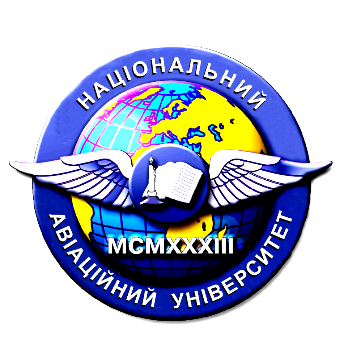 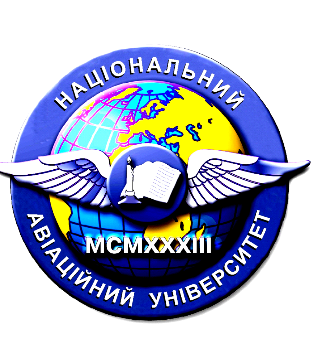 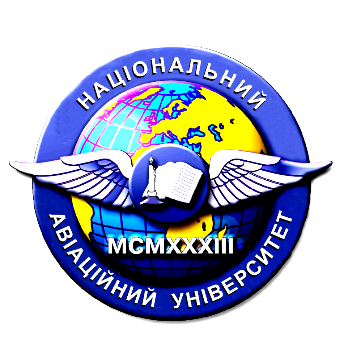 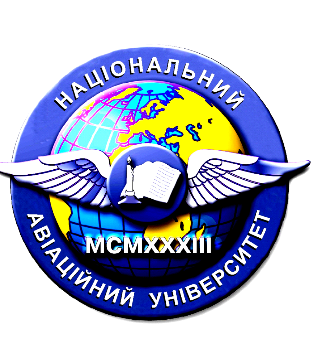 Система менеджменту якостіРОБОЧА ПРОГРАМАнавчальної дисципліни«Культура наукової мови та комунікації»Освітньо-професійна програма: «Соціальна робота» Галузь знань: 23 «Соціальна робота» Спеціальність: 231 «Соціальна робота»Індекс: НБ – 8 – 231/23 – 3.4СМЯ НАУ РП 12.01.01-01-2023Робочу програму навчальної дисципліни «Культура наукової мови та комунікації» розроблено на основі освітньо-професійної програми «Соціальна робота» навчального плану НБ – 8 – 231/23 , робочого навчального плану РБ – 8 – 231/23 підготовки здобувачів вищої освіти освітнього ступеня «Бакалавр» за спеціальністю 231 «Соціальна робота» та відповідних нормативних документів.Робочу програму розробили:завідувач кафедри української мови та культури, канд. філол. н.доцент кафедри української мови та культури, канд. філол. н. 	Світлана ЛИТВИНСЬКА 	Христина СТЕЦИКРобочу програму обговорено та схвалено на засіданні кафедри української мови та культури, протокол № 4 від «29» травня 2023 р.Завідувач кафедри	 	Світлана ЛИТВИНСЬКАРобочу програму обговорено та схвалено на засіданні випускової кафедри освітньо- професійної програми «Соціальна робота», спеціальності 231 «Соціальна робота» – кафедри соціальних технологій, протокол №       від «       »	2023 р.Гарант освітньо-професійної програми		Іван ТІМКІН Завідувач кафедри	Олена КОТИКОВАРобочу програму обговорено та схвалено на засіданні науково-методично- редакційної ради факультету лінгвістики та соціальних комунікацій, протокол № від«	»	2023 р.Голова НМРР	Анжеліка КОКАРЄВАРівень документа – 3бПлановий термін між ревізіями – 1 рікВрахований примірникЗМІСТ9Рейтингова система оцінювання набутих студентом знань та вмінь9ВСТУПРобоча програма (РП) навчальної дисципліни «Культура наукової мови та комунікації» розроблена на основі «Методичних рекомендацій до розроблення і оформлення робочої програми навчальної дисципліни денної та заочної форм навчання», затверджених наказом ректора від 29.04.2021 № 249/од, та відповідних нормативних документів.ПОЯСНЮВАЛЬНА ЗАПИСКАМісце, мета, завдання навчальної дисципліниНавчальна дисципліна поглиблює знання про норми української мови, правила мовної організації наукових текстів різних жанрів, охоплює питання українського слово- і формовживання, творення й використання синтаксичних конструкцій у науковій комунікації, підготовки різножанрових текстів наукового стилю і публічної презентації наукових досліджень.Метою навчальної дисципліни є сформувати вміння створювати наукові тексти відповідно до норм української літературної мови та презентувати результати наукового дослідження в усній і письмовій формах.Завдання навчальної дисципліни – розвинути комунікативні навички, потрібні для дослідницької діяльності, зокрема точного формулювання тез, питань і відповідей під час наукової дискусії, коректного висловлення критики, обґрунтування власної позиції.Результати навчання, які дає можливість досягти навчальна дисциплінаУ результаті вивчення дисципліни студенти зможуть:підвищити рівень мовної культури;отримати вичерпну інформацію щодо найскладніших уживань та проблемного правопису слів у сучасній українській літературній мові відповідно до правописних змін 2019 року;створювати наукові тексти різних жанрів;опанувати основами культури усного наукового мовлення;ПРН 1. Здійснювати пошук, аналіз і синтез інформації з різних джерел для розв’язування професійних і встановлювати причинно-наслідкові зв’язки між соціальними подіями та явищами.ПРН 2. Вільно спілкуватися усно і письмово державною та іноземною мовами з професійних питань.ПРН 3. Ідентифікувати, формулювати і розв’язувати завдання у сфері соціальної роботи, інтегрувати теоретичні знання та практичний досвід.ПРН 4. Формулювати власні обґрунтовані судження на основі аналізу соціальної проблеми.ПРН 9. Використовувати відповідні наукові дослідження та застосовувати дослідницькі професійні навички у ході надання соціальної допомоги.Компетентності, які дає можливість здобути навчальна дисциплінаОпанування культурою усної та писемної наукової мови, ознайомлення з базовими поняття наукових комунікацій дозволяє формувати успішну комунікативну особистість, орієнтовану на здобуття професійного успіху.ЗК2. Здатність зберігати та примножувати моральні, культурні, наукові цінності й досягнення суспільства на основі розуміння історії та закономірностей розвитку предметної   області, її місця в загальній системі знань про природу й суспільство та в розвитку суспільства, техніки й технологій, використовувати різні види та форми рухової активності для активного відпочинку та ведення здорового способу життя.ЗК 7. Здатність спілкуватися державною мовою як усно, так і письмово. ЗК 8. Навички використання інформаційних і комунікаційних технологій. ЗК 9. Здатність навчатися й оволодівати сучасними знаннями.ЗК 10. Здатність до пошуку, оброблення та аналізу інформації з різних джерел.ФК 3. Знання і розуміння нормативно-правової бази соціальної роботи та соціального забезпечення.ФК 15. Здатність взаємодіяти з клієнтами, представниками різних професійних груп та громад.Міждисциплінарні зв’язкиДисципліна базується на знаннях таких дисциплін, як «Ділова українська мова»,«Історія української державності та культури», та є базою для вивчення подальших дисциплін, а саме «Основи наукової діяльності».ПРОГРАМА НАВЧАЛЬНОЇ ДИСЦИПЛІНИЗміст навчальної дисципліниНавчальний матеріал дисципліни структурований за модульним принципом і складається з одного навчального модуля, а саме: навчального модуля №1 «Мовна нормативність у науковій комунікації», який є логічно завершеною, самостійною, цілісною частиною навчального плану, засвоєння якої передбачає проведення модульної контрольної роботи та аналіз результатів її виконання.Модульне структурування та інтегровані вимоги до модуля Модуль № 1 «Мовна нормативність у науковій комунікації»Інтегровані вимоги модуля №1.Знати:значення, складники та сучасні проблеми культури наукової мови;особливості наукового стилю, його підстилі та жанрові різновиди.вимоги до змісту й оформлення текстів наукового стилю;правила вживання мовних одиниць у науковій комунікації.Вміти:створювати наукові тексти відповідно до норм української літературної мови;здійснювати усну наукову комунікацію з дотриманням правил української літературної мови;презентувати результати наукового дослідження в усній і письмовій формах;точно формулювати тези, питання і відповіді під час наукової дискусії, коректно висловлювати критику, обґрунтовувати власну позицію.Тема 1. «Культура наукової мови та комунікації» як теоретико-прикладна дисципліна. Наукова мовна культура як основа професійної діяльності дослідникаМета, об’єкт, предмет, основні поняття дисципліни. Наука як феномен культури і вища форма інтелектуальної самореалізації особи. Вимоги до особистості науковця. Мовна культура науковця. Науковий ідіостиль. Науковий діалог.Про функціонування державної мови в науковій сфері. ЗУ «Про забезпечення функціонування української мови як державної» від 25 квітня 2019 року. Концепція державної програми всебічного розвитку української мови до 2030 року. Тема 2. Академічна доброчесність як основа якості наукової комунікаціїПоняття академічної доброчесності й академічної культури. Основні види порушень академічної доброчесності, способи їх ідентифікації, розмежування суперечливих випадків. Норми законодавства, вимоги внутрішніх нормативних документів з питань академічної доброчесності. Види академічної відповідальності, процедура розгляду. Досвід боротьби з академічною недоброчесністю в закордонних ЗВО.Тема 3. Науковий стиль української мови в професійному спілкуванніПризначення, сфера використання наукового стилю. Підстилі наукового стилю. Власне науковий підстиль і його жанри: наукова стаття, наукова монографія, кваліфікаційна робота (курсова, дипломна, магістерська), дисертація, доповіді, тези. Навчально-науковий підстиль і його жанри: лекції, навчально-методичні видання (підручники, посібники, навчально-методичні збірники, конспекти, хрестоматії тощо). Науково-популярний підстиль і його жанри. Науково-інформативний підстиль і його жанри: реферат, реферативний огляд, анотація, патентний опис. Науково-довідковий підстиль і його жанри: словники, довідники, каталоги. Традиційні стильові ознаки наукової мови (абстрагованість, інформаційна насиченість, ясність і об'єктивність викладу, конкретність, логічна послідовність, монологічний характер викладу, діалогічність, лінійність, точність і однозначність, лаконічність, доказовість, переконливість, аналіз, синтез, аргументованість, нейтральність, безособовість та ін.). Образність та експресивність у науковому стилі. Науковий жаргон. Історія становлення і розвитку наукового стилю української мови.Тема 4. Термін як основна лексична одиниця наукового стилю. Становлення української термінологіїТермін, його ознаки. Способи поповнення термінологічної лексики. Нормування та стандартизація термінології. Загальнонаукова, міжгалузева та вузькоспеціальна термінологія. Роль термінологічних словників у професійній діяльності. Становлення української термінології, її розвиток на сучасному етапі.Тема 5. Мовні норми в науковій комунікації: орфоепічні й акцентуаційніПравила вимови голосних звуків, приголосних звуків і звукосполучень у науковому мовленні. Закономірності наголошування слів. Засоби милозвучності української мови.Тема 6. Новий правопис української мови. Орфографічні норми в науковомутекстіНовий правопис української мови: передумови, причини ухвалення. Правописнізміни в наукових текстах. Складні випадки правопису. Уживання великої / малої літери. Правопис слів іншомовного походження. Правопис власних назв. Абревіатури та скорочення в наукових текстах. Транслітерація. Географічні назви: написання та відмінювання. Назви мешканців країн, населених пунктів (зокрема декомунізованих в Україні). Транслітерація українського алфавіту латиницею (назви країн, населених пунктів, імен та прізвищ людей).Тема 7. Мовні норми в науковій комунікації: лексико-фразеологічні, словотвірніТермін як основна лексична одиниця наукового стилю, його ознаки. Поняття термінологічної норми. Національні та запозичені елементи в науковому тексті. Інтернаціоналізми. Уживання та правопис новітніх запозичень. Проблеми перекладу термінів. Своєрідність вживання синонімів, антонімів, паронімів, омонімів. Плеоназм, тавтологія, суржик в науковому тексті.  Лексикографічна обізнаність як показник мовної культури фахівця. Види словників. Використання їх у професійній діяльності. Поняття словотвірної інтерференції. Активні словотвірні моделі в сучасній українській мові. Особливості вживання словотвірних варіантів-дублетів.Тема 8-9. Мовні норми в науковій комунікації: морфологічніМорфологічна структура наукових текстів. Своєрідність уживання частин мови. Вживання іменників на позначення професій, посад, звань. Маскулізми, фемінітиви. Відмінювання прізвищ, імен, по батькові. Вживання відмінкових закінчень іменників II відміни у родовому відмінку. Правила вживання іменників у кличному відмінку. Рід, число невідмінюваних іменників. Особливості використання займенників. Прикметники в науковому мовленні. Особливості утворення форм ступенів порівняння якісних прикметників. Числівники у фаховому мовленні: відмінювання, написання цифрових даних у професійних текстах. Правила поєднання числівників з іменниками. Специфіка використання дієслівних форм на -но, -то. Вживання дієслів у наказовому способі.Тема 10. Мовні норми в науковій комунікації: синтаксичні й пунктуаційніОсновні риси синтаксису наукової мови. Синтаксичні синоніми. Координація підмета і присудка. Уникнення в науковому тексті невластивих українській мові синтаксичних конструкцій. Речення з однорідними членами, вставними і вставленими словами та конструкціями, дієприкметниковими та дієприслівниковими зворотами, помилки в їх побудові. Складнопідрядні речення як найпоширеніший тип складних структур у науковому тексті. Розділові знаки в складному реченні. Поняття про науковий жаргон.Тема 11. Композиція писемного наукового текстуНауковий текст як результат наукового дослідження. Структурні елементи наукового тексту. Поняття композиції в науковому тексті. Актуальність, мета, завдання, обʾєкт, предмет, гіпотеза, методи, наукова новизна дослідження.  Заголовок наукового тексту. Поділ тексту на абзаци. Абзац як архітектонічна одиниця наукового тексту. Зв′язок речень в абзаці і в тексті. Типи зв'язку: ланцюгова і паралельна. Засоби зв′язку: лексичний повтор, займенниковий повтор, синтаксичний повтор. Тема 12. Компресія наукового текстуПоняття “компресія”, “мовна економія”. Різновиди компресії наукового тексту: тези, конспект, реферат, анотація. Тези та їх види: прості, основні, складні, похідні, оригінальні. Структура тез: вступ (теза); основна частина; висновки. Конспект. Особливості конспектування: опорні слова, способи викладу матеріалу, його структурування. Графічні засоби оформлення конспекту. Умовні позначення та скорочення. Реферування наукового джерела, основні функції. Класифікація рефератів: за належністю до певної галузі знань, способом характеристики первинного документу, кількістю джерел реферування, обсягом або глибиною розгортання теми. Вимоги до тексту реферату. Основні способи реферативного викладу тексту: Мовні кліше для підготовки реферату наукового джерела. Анотування наукового джерела, мета, функції. Структура анотації. Ключові слова для анотації. Види анотацій. Мовні огріхи анотацій. Тема 13. Наукова стаття як самостійний науковий твірВиди наукових статей: за змістом, читацьким призначенням, кількістю авторів. Методи написання статті: конструктивно-синтетичний; критико-аналітичний. Етапи роботи над науковою статтею. Обсяг наукової статті. Структура наукової статті. Вимоги до змісту, форми, мови наукової статті. Мовні кліше в науковій статті: для передачі  мотивації актуальності теми і важливості дослідження; розгляду історії та сучасного стану розробки питання в науковій літературі; формулювання мети і завдань, викладу суті дослідження. Лексико-граматичні конструкції для оформлення власного бачення проблеми. Мовні засоби для передачі впевненості, критики, незгоди, спростування, припущення. Мовні кліше для висновків, пропозицій. Мовні огріхи в науковій статті.Тема 14. Системи пошуку наукової інформації в інтернеті. Бібліографічний опис. Цитування Пошук наукової літератури: робота з українськими ресурсами мережі «Інтернет». Бібліографічний опис: правила оформлення книги, статті. Оформлення електронних джерел інформації. Посилання як сукупність бібліографічних відомостей про цитовану працю. Роль посилань у тексті, їх кількість і потреба. Вимоги до посилань. Цитування. Цитування з першоджерел. «Непряме» цитування. «Некоректне цитування» з наукових джерел. Тема 15. Культура наукового виступу. Наукова дискусіяМонологічні (доповідь, повідомлення, виступ) та діалогічні (наукова бесіда, дискусія)     жанри усного наукового мовлення. Наукові конференції, наукові дискусії, творчі диспути як засіб вияву культури наукової мови. Публічне виголошення промови. Психологічні і логічні паузи в науковому виступі. Техніка мовлення, дихання, голос, дикція, темп, паузи, інтонація, наголос. Контакт з аудиторією. Міміка і жестикуляція. Дотримання регламенту виступу. Недоліки в усному науковому мовленні: алогічність і алогізми в конструюванні тексту; невиправдані повтори, недостатнья або надлишкова інформація. Релаксація (ослаблення напруження), самоаналіз. Аналіз змістової і композиційної сторони виступу крізь призму спілкування з аудиторією, її сприйняття адресатом. Характер концентрації уваги, основні причини її ослаблення. Аналіз відповідей на питання аудиторії. Культура наукової комунікації та мовний етикет.Тема 16. Комп’ютерна презентація наукового виступуКомп’ютерна презентація наукового виступу. Мета й ознаки електронної презентації наукового виступу: поліадресатність; варіативність. Виділення тексту кольором, великими буквами, шрифтами (курсивом, жирним, напівжирним, підкресленим). Використання рисунків, фотографій, художніх ілюстрацій. Комунікативні стратегії: стратегія привернення уваги, стратегія інформування. Комунікативне завдання адресата при сприйнятті електронного тексту, розташованого в мережі «Інтернет»: перехід від пасивного до активного засвоєння наданої в тексті інформації. Інтерактивне спілкування з авторами наукових текстів.Тема 17. Наукова рецензія і науковий відгукРецензія та її функції. Основні елементи рецензії. Етапи підготовки рецензії. Вимоги до рецензії. Критерії оцінки наукового твору. Аргументування зауважень. Загальна оцінка роботи. Мовні кліше для написання рецензії та відгуку. Відгук. Види відгуків. Вимоги до відгуку: оцінювання актуальності, повноти і завершеності роботи, напрямів упровадження одержаних результатів, умінь студента працювати з науковою і довідковою літературою, з електронними ресурсами.Тематичний планНАВЧАЛЬНО-МЕТОДИЧНІ МАТЕРІАЛИ З ДИСЦИПЛІНИМетоди навчанняУ процесі викладання дисципліни, під час проведення лекційних та практичних занять використовуються такі методи: словесні (лекція, бесіда, пояснення, доповідь), наочні (презентація, ілюстрування), практичні (тестові завдання, кейси, виконання розрахунково-графічних завдань), методи контролю.Методи контролю: з метою виявлення загального рівня підготовки та особливостей засвоєння знань студентів проводиться вхідний контроль у формі тестів. Протягом семестру засвоєння студентами елементів навчального матеріалу контролюється для виявлення недоліків та проблем процесу засвоєння, пробілів у знаннях та подальшої роботи з їхнього усунення. Формами поточного контролю знань та навичок студентів денної форми навчання є: співбесіди і тестування – для перевірки засвоєння теоретичного матеріалу; захист розв’язання завдань та проблемних ситуацій – для контролю практичних навичок; виконання розрахунково-графічних завдань – для розвитку аналітично- розрахункових навичок; контрольна робота за модулем – для проміжного контролю повноти, комплексності знань.Рекомендована література Базова літератураБаган М. П. Культура української наукової мови: [посібник для самостійної роботи студентів]. Київ: Видавничий центр КНЛУ, 2022. 48 с.Галян О. В. Методологія та організація наукових досліджень: навч.-метод. видання. Луцьк : Вежа-Друк, 2021. 26 с.Ділова українська мова: методичні рекомендації до самостійної роботи / автори: Т. М. Дячук, Н. О. Сенчило-Татліліоґлу, С .В. Литвинська, Л. А. Добровольська. К. : НАУ, 2021. 48 с.Колоїз Ж. В. Основи академічного письма : практикум. Кривий. Ріг : ФОП Маринченко С. В., 2019. 178 с.Литвинська С. В., Сібрук А. В., Онуфрійчук Г. І., Стецик Х. М. Ділова українська мова: навчальний посібник. Київ: НАУ, 2021. 124 с.Литвинська С. В. Лінгвістичні основи документознавства : навч. посіб. Київ : Талком, 2020. 128 с.Наукова комунікація як складник фахової діяльності : практикум / уклад. Л. І. Прокопенко. Одеса : Видавець Букаєв Вадим Вікторович, 2021. 99 с.Плотницька І. Основи наукового мовлення К.: Центр учбової літератури, 2022.252 с.Семеног	О.	М.	Академічна	культура	дослідника:	європейський	танаціональний контексти: навчальний посібник. Суми: СумДПУ імені А. С. Макаренка, 2021. 216 с.Український правопис / НАН України; Інститут мовознавства ім. О. О. Потебні; Інститут української мови. Київ: Наукова думка, 2019. 392 с.Допоміжна літератураБаган М. П. Кліше в сучасному українському науковому дискурсі: культуромовний і комунікативний аспекти. Граматичний простір сучасної лінгвоукраїністики. Катерині Григорівні Городенській / Ін-т укр. мови НАН України:упоряд. : Н. Г. Горголюк, Л. М. Колібаба, В. М. Фурса. Київ: Видавничий дім Дмитра  Бураго, 2019. С. 367–374.Кошетар У., Литвинська С., Сібрук А. 2022. Перспективи наукових комунікацій в контексті цивілізаційних викликів в ХХІ століття. Scientific Collection«InterConf+». 2022. № 26(129). С. 106–118. https://doi.org/10.51582/interconf.19-20.10.2022.011Мовна особистість в освітньому просторі: монографія / за заг. ред. І. Д. Пасічника. Острог: Видавництво Національного університету "Острозька академія", 2021. 142 с.3.2.13. Романченко А. П. Елітарна мовна особистість у просторі наукового дискурсу: комунікативні аспекти. Одеса, Одеський національний університет імені І. І. Мечникова, 2019. 541 с.3.2.8. Нечипоренко А. Терміни-пароніми та питання культури наукового мовлення. Science Review. 2020. № 2(29), С. 25–27. URL: https://doi.org/10.31435 /rsglobal_sr/28022020/6956.Інформаційні ресурси в Інтернетіhttps://www.lib.nau.edu.ua/ Науково-технічна бібліотека Національного авіаційного університетуhttp://lcorp.ulif.org.ua/dictua/.Український лінгвістичний портал.	"Словники України" on-line.http://pravopys.net. – Український правопис. https://uateka.com/uk/article/science Електронна бібліотека України. Наука і освітаhttp://www.lsl.lviv.ua/index.php/uk/resursi-ifondi/elektronni-resursy/	Львівська національна наукова бібліотека України імені В. Стефаника 3.3.5. https://library.ukma.edu.ua/ Наукова бібліотека Національного університету «Києво- Могилянська академія» 3.3.6.https://courses.prometheus.org.ua/courses/coursev1:UKMA+SCDA101+2020_T1/ Наукова комунікація в цифрову епоху3.3.7.http://www.nbuv.gov.ua/ Національна бібліотека України імені В.І. ВернадськогоРЕЙТИНГОВА СИСТЕМА ОЦІНЮВАННЯ НАБУТИХ СТУДЕНТОМ ЗНАНЬ ТА ВМІНЬОцінювання окремих видів виконаної студентом навчальної роботи здійснюється в балах відповідно до табл.4.1.Таблиця 4.1Виконані види навчальної роботи зараховуються студенту, якщо він отримав за них позитивну рейтингову оцінку (Додаток 1).Залікова рейтингова оцінка визначається (в балах та за національною шкалою) за результатами виконання всіх видів навчальної роботи протягом семестру.Сума рейтингових оцінок, отриманих студентом за окремі види виконаної навчальної роботи, становить поточну модульну рейтингову оцінку, яка заноситься до відомості модульного контролю.Сума поточної модульної та контрольної рейтингової оцінок становить підсумкову модульну рейтингову оцінку, яка перераховується в оцінку за національною шкалою та шкалою ECTS (Додаток 2).Підсумкова семестрова рейтингова оцінка в балах, за національною шкалою та шкалою ECTS заноситься до заліково-екзаменаційної відомості, навчальної картки та індивідуального навчального плану студента, наприклад, так: 92/Відм./А, 87/Добре/В, 79/Добре/С, 68/Задов./D, 65/Задов./Е тощо.АРКУШ ПОШИРЕННЯ ДОКУМЕНТА(Ф 03.02 – 02)АРКУШ ОЗНАЙОМЛЕННЯ З ДОКУМЕНТОМ(Ф 03.02 – 04)АРКУШ РЕЄСТРАЦІЇ РЕВІЗІЇ(Ф 03.02 – 03)АРКУШ ОБЛІКУ ЗМІН(Ф 03.02 – 32)УЗГОДЖЕННЯ ЗМІНФорма навчанн яСем.Усього (год. / кредитів ECTS)ЛК ЦПР.ЗЛ.ЗСРСДЗ / РГР /К.рКР / КПФорма сем. контролюДенна4120/ 4341769Диф. залік 4 с№ порНазва теми(тематичного розділу)Обсяг навчальних занять (год.)Обсяг навчальних занять (год.)Обсяг навчальних занять (год.)Обсяг навчальних занять (год.)Обсяг навчальних занять (год.)Обсяг навчальних занять (год.)1212Усьог оЛПССМодуль №1 «Мовна нормативність у науковій комунікації»Модуль №1 «Мовна нормативність у науковій комунікації»Модуль №1 «Мовна нормативність у науковій комунікації»Модуль №1 «Мовна нормативність у науковій комунікації»Модуль №1 «Мовна нормативність у науковій комунікації»Модуль №1 «Мовна нормативність у науковій комунікації»Модуль №1 «Мовна нормативність у науковій комунікації»Модуль №1 «Мовна нормативність у науковій комунікації»1.1«Культура наукової мови та комунікації» як теоретико-прикладна дисципліна. Наукова мовна культура як основа професійної діяльності дослідника6241.2Академічна доброчесність як основа якості наукової комунікації822241.3Науковий стиль української мови в професійномуспілкуванні6241.4Термін як основна лексична одиниця наукового стилю. Становлення української термінології822241.5Мовні норми в науковій комунікації: орфоепічні йакцентуаційні6241.6Новий правопис української мови в науковій комунікації822241.7Мовні норми в науковій комунікації: лексико-фразеологічні, словотвірні6241.8Мовні норми в науковій комунікації: морфологічні822241.9Мовні норми в науковій комунікації: морфологічні6241.10Мовні норми в науковій комунікації: синтаксичні       й пунктуаційні822241.11Композиція писемного наукового тексту6241.12Компресія наукового тексту822241.13Наукова стаття як самостійний науковий твір6241.14Системи пошуку наукової інформації в інтернеті. Бібліографічний опис. Цитування822241.15Культура наукового виступу. Наукова дискусія5231.16Комп’ютерна презентація наукового виступу722231.17Наукова рецензія і науковий відгук5231.18Модульна контрольна робота №15114Усього за модулем №1Усього за модулем №112034171769Усього за навчальною дисципліноюУсього за навчальною дисципліною12034171769Максимальна кількість балівМаксимальна кількість балівДенна формаДенна форма4 семестр4 семестр4 семестрВиди навчальної роботиМодуль	№1	«Мовна нормативність у науковій комунікації»Модуль	№1	«Мовна нормативність у науковій комунікації»Виступ на практичному занятті з презентацією назадану темубалиВиступ на практичному занятті з презентацією назадану тему10бх4=40Розв’язання завдань та проблемних ситуацій 10бх3=30Для допуску до виконання модульної контрольної роботи №1 студент має набрати не менше53 балівВиконання модульної контрольної роботи № 130Усього за модулем №1100Семестровий диференційований залік-Усього за дисципліною100№ прим.Куди передано (підрозділ)Дата видачіП.І.Б. отримувачаПідпис отримувачаПримітки№ пор.Прізвище, ім’я, по батьковіПідпис ознайомленої особиДата ознайом- ленняПримітки№ пор.Прізвище, ім’я, по батьковіДата ревізіїПідписВисновок щодо адекватності№ зміни№ листа (сторінки)№ листа (сторінки)№ листа (сторінки)№ листа (сторінки)Підпис особи, яка внесла змінуДата внесення зміниДата введен- ня зміни№ зміниЗміненогоЗаміненогоНовогоАнульо- ваногоПідпис особи, яка внесла змінуДата внесення зміниДата введен- ня зміниПідписІніціали, прізвищеПосадаДатаРозробникУзгодженоУзгодженоУзгоджено